Получите образование совершенно бесплатноГАПОУ СО «НТГПК им. Н.А. Демидова» приглашает граждан на бесплатное обучение в рамках федерального проекта «Содействие занятости».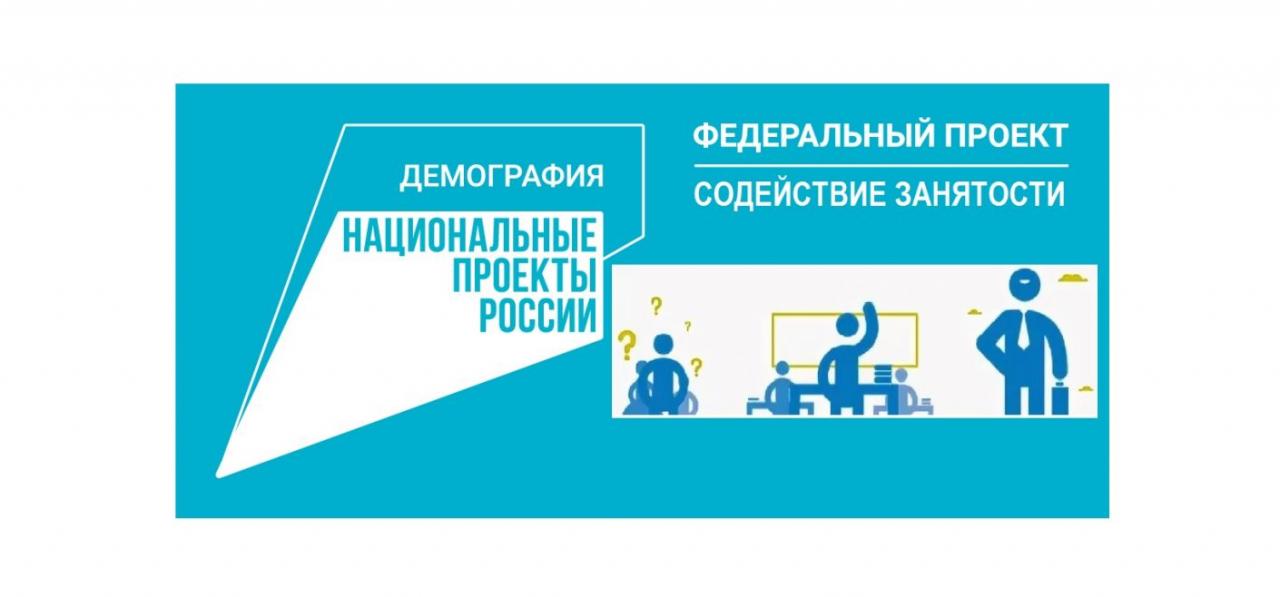 «Содействие занятости» -  это государственный проект, цель которого помочь гражданам повысить квалификацию и востребованность на рынке труда, сменить профессию или открыть свое дело в качестве ИП или самозанятого. 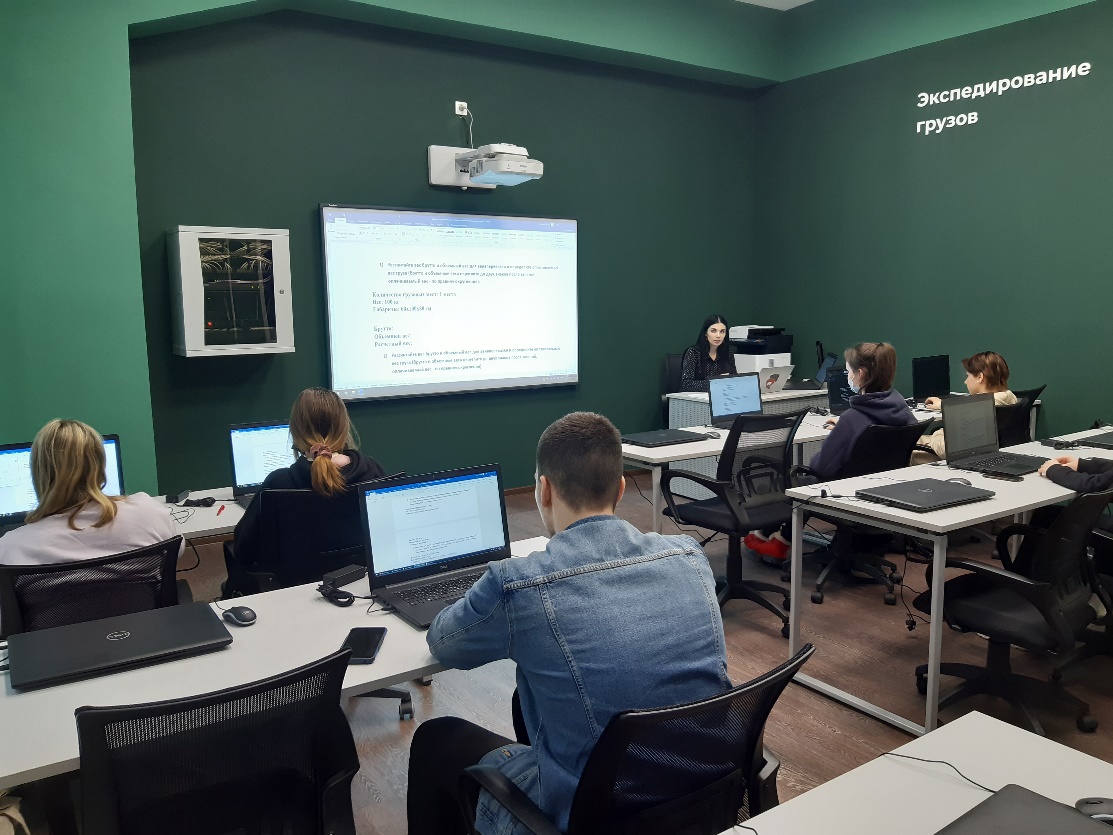 Для обучения вы можете выбрать программу, востребованную в нашем регионе:-Экспедитор по перевозке грузов;- Слесарь по ремонту автомобилей с учётом стандарта Ворлдскиллс по компетенции «Окраска автомобиля»;- Портной;- Слесарь по ремонту автомобилей;- Рихтовщик кузовов;- Парикмахер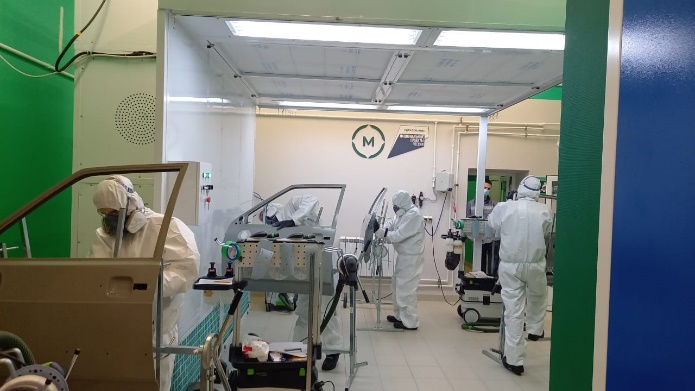 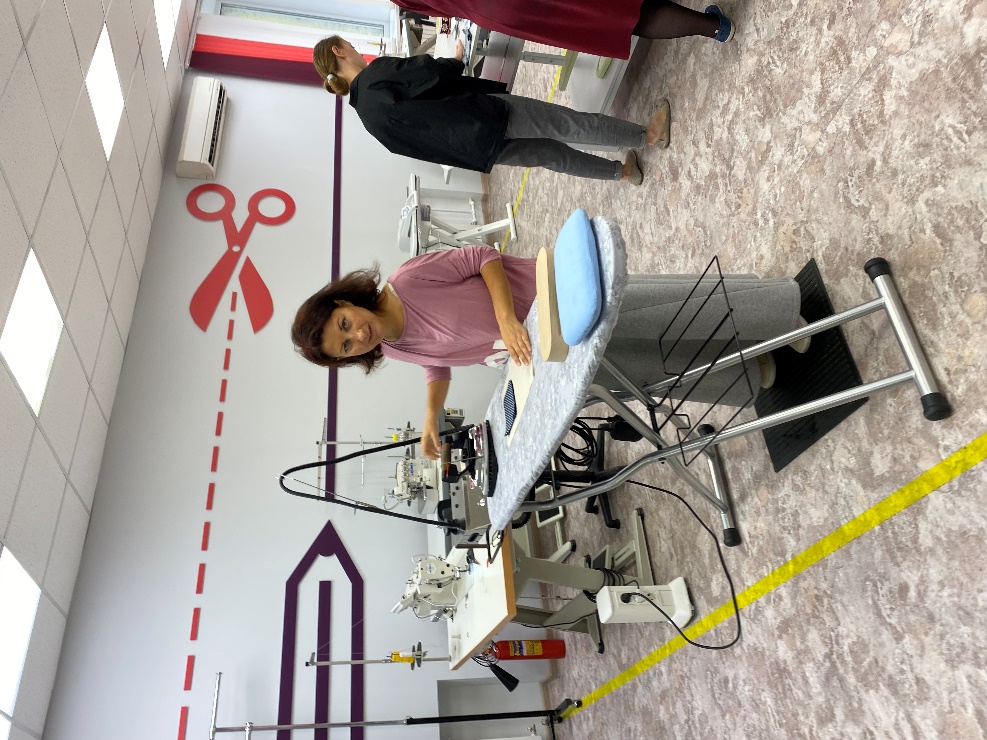 Программа реализуется в очной форме, срок освоения – 1 месяц.Обучение проходит на базе колледжа, в современных мастерских оснащенных необходимым оборудованием. Планируемое обучение - июнь-ноябрь 2022 года.На обучение приглашаются определенные категории граждан:Граждане 50+.Молодежь в возрасте от 16 до 35 лет:- студенты последних курсов колледжей и вузов, у которых нет предложений по работе;- те, кто после службы в армии/окончания колледжа или вуза более 4 месяцев не может найти работу;- те, кто находятся под риском увольнения;- те, у кого нет среднего профессионального или высшего образования.Неработающие мамы детей дошкольного возраста.Женщины в отпуске по уходу за ребенком до 3 лет.Безработные и граждане, которые находятся под риском увольнения.Безработные граждане.Лица, получившие удостоверение беженца или свидетельства о предоставлении временного убежища, прибывшие в РФ с территории Украины, ЛНР и ДНР.Обучающимся, освоившим программу профессионального обучения и успешно прошедшим итоговую аттестацию, выдается свидетельство о профессии рабочего, должности служащего.Все подробности можно узнать: - по телефону 89222298746, Лебедкина Лариса Юрьевна;- набрав в поисковой строке «Федеральный проект «Содействие занятости»;- на сайте: https://trud.worldskills.ru/